The Monkees (Theme From)Tommy Boyce & Bobby Hart 1966 (as recorded by The Monkees 1967)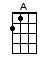 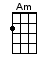 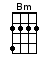 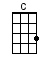 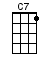 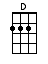 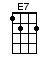 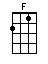 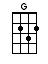 INTRO:  < SING C >  / 1 2 3 4 /[Am]  Here we [Am] come[Am] Walkin' down the [F] street[F] We get the funniest [D] looks from[D] Everyone we [G] meet [G]CHORUS: Hey, hey we're the [C] Monkees [C7]And [F] people say we [G] monkey a-[C]round [C7]But [F] we're too [G] busy [C] singing [C7]To [F] put any-[G]body [Am] down [Am]We go wherever we [Am] want to[Am] Do what we like to [F] do[F] We don't have time to get [D] restless[D] There's always something [G] new [G]CHORUS: Hey, hey we're the [C] Monkees [C7]And [F] people say we [G] monkey a-[C]round [C7]But [F] we're too [G] busy [C] singing [C7]To [F] put any-[G]body [Am] down [A]We're just tryin' to be [D] friendly[G] Come and watch us [A] sing and [D] play[G] We're the [A] young gener-[D]ationAnd [G] we've got [A] something to [Bm] say[Bm] Oh [E7] / [E7]Any [Am] time[Am] Or any-[F]where[F] Just look over your [D] shoulder[D] Guess who'll be standing [G] there [G]CHORUS: Hey, hey we're the [C] Monkees [C7]And [F] people say we [G] monkey a-[C]round [C7]But [F] we're too [G] busy [C] singing [C7]To [F] put any-[G]body [Am] down[A] We're just tryin' to be [D] friendly[G] Come and watch us [A] sing and [D] play[G] We're the [A] young gener-[D]rationAnd [G] we've got [A] something to [D] say[G] Hey [A] hey we're the [D] Monkees[G] Hey [A] hey we're the [D] Monkees[G] Hey [A] hey we're the [D] Monkees / [G][A] / [D] 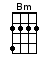 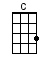 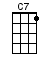 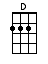 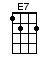 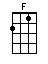 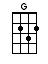 www.bytownukulele.ca